PERSETUJUAN PEMBIMBING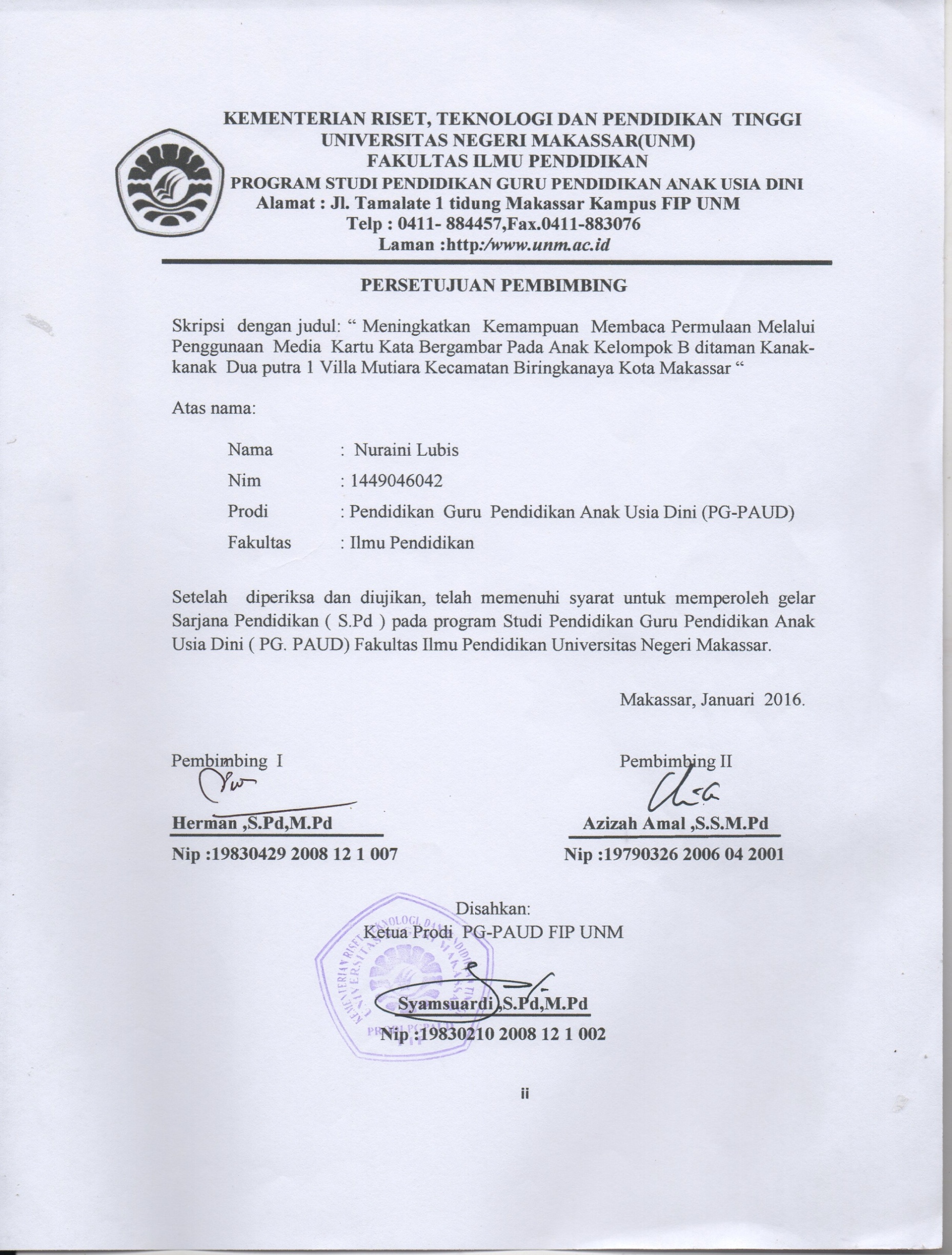 Skripsi  dengan judul: “ Meningkatkan  Kemampuan  Membaca Permulaan Melalui Penggunaan  Media  Kartu Kata Bergambar Pada Anak Kelompok B ditaman Kanak-kanak  Dua putra 1 Villa Mutiara Kecamatan Biringkanaya Kota Makassar “ Atas nama:Nama 		:  Nuraini LubisNim 		: 1449046042Prodi 		: Pendidikan  Guru  Pendidikan Anak Usia Dini (PG-PAUD)Fakultas 	: Ilmu Pendidikan Setelah  diperiksa dan diujikan, telah memenuhi syarat untuk memperoleh gelar Sarjana Pendidikan ( S.Pd ) pada program Studi Pendidikan Guru Pendidikan Anak Usia Dini ( PG. PAUD) Fakultas Ilmu Pendidikan Universitas Negeri Makassar.Makassar, Januari  2016.Pembimbing  I							Pembimbing IIHerman ,S.Pd,M.Pd					    Azizah Amal ,S.S.M.PdNip :19830429 2008 12 1 007			Nip :19790326 2006 04 2001Disahkan:Ketua Prodi  PG-PAUD FIP UNMSyamsuardi ,S.Pd,M.PdNip :19830210 2008 12 1 002 PENGESAHAN UJIAN SKRIPSI 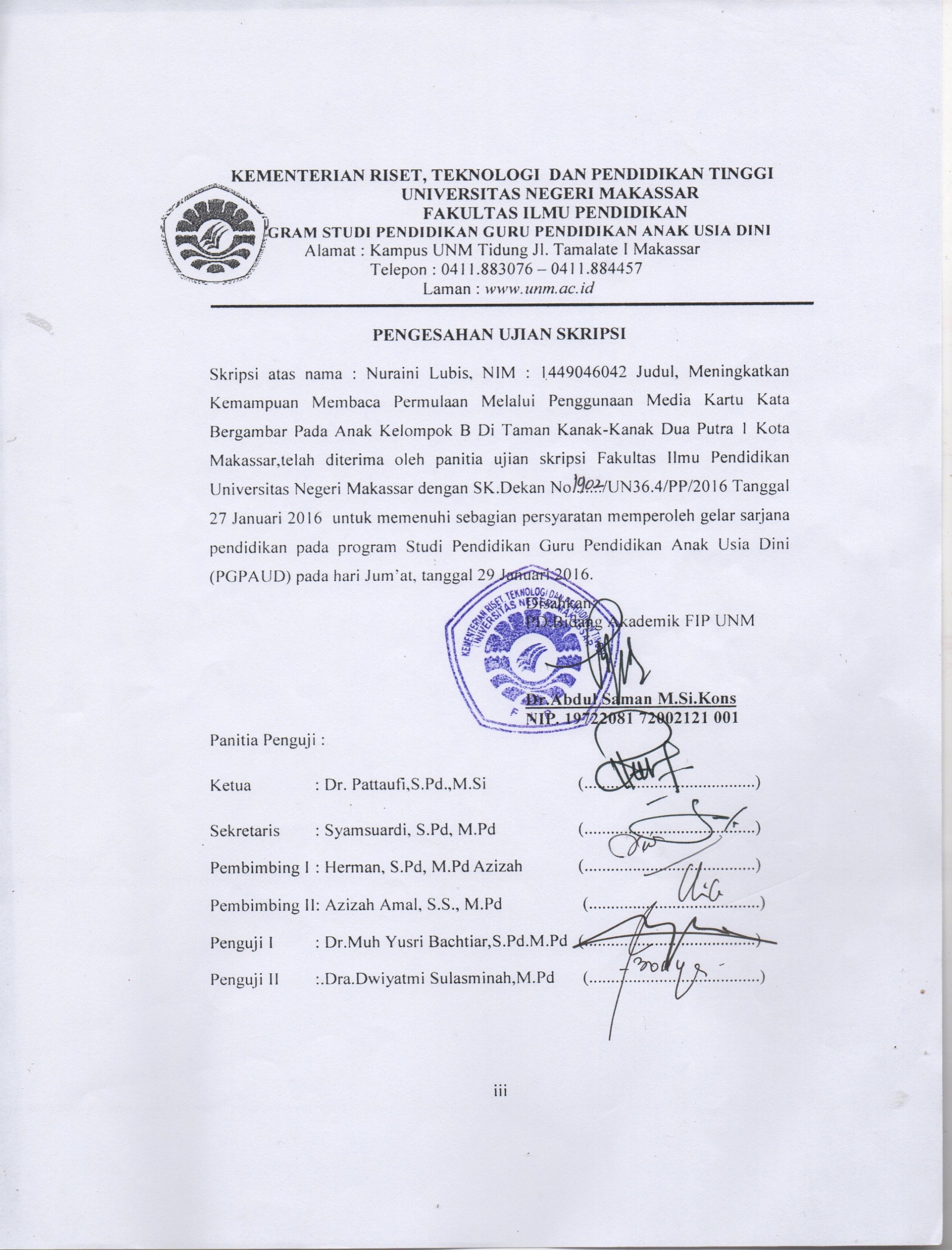 